BIOLOGY MARKING SCHEME PAPER 3MARKING SCHEMEb)  Reducing sugars;Source of energy when oxidizedAre condensed to form starch for storage in plants / glycogen for storage in animals	Proteins Forms structures in living organismsForms metabolic regulators / enzyme / hormones Source of energy during starvation; 2.a) b).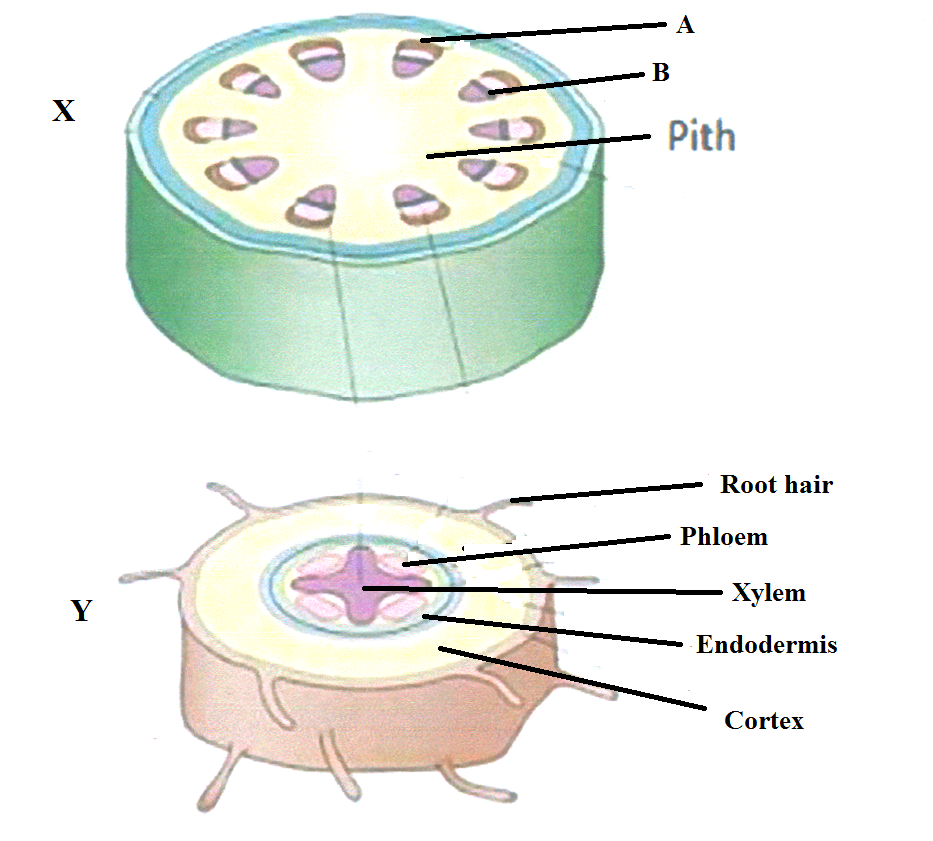 c). A   Sclerenchyma;-  provide strength and support     B  ; cambium; -Give rise to new Xylem and new phloem/secondary growthd). In monocots, the vascular bundle is scattered in the ground tissue; No pith; No cambium;3. a) Drupe    b) M – wind dispersal; – has hair like structures to increase surface area so that they can be blown by wind;	K- Animal dispersal; – has persistent calyx to attach to the animals;	N – Wind dispersal;  – has extended pericarp to increase surface area so that it can be blown by wind;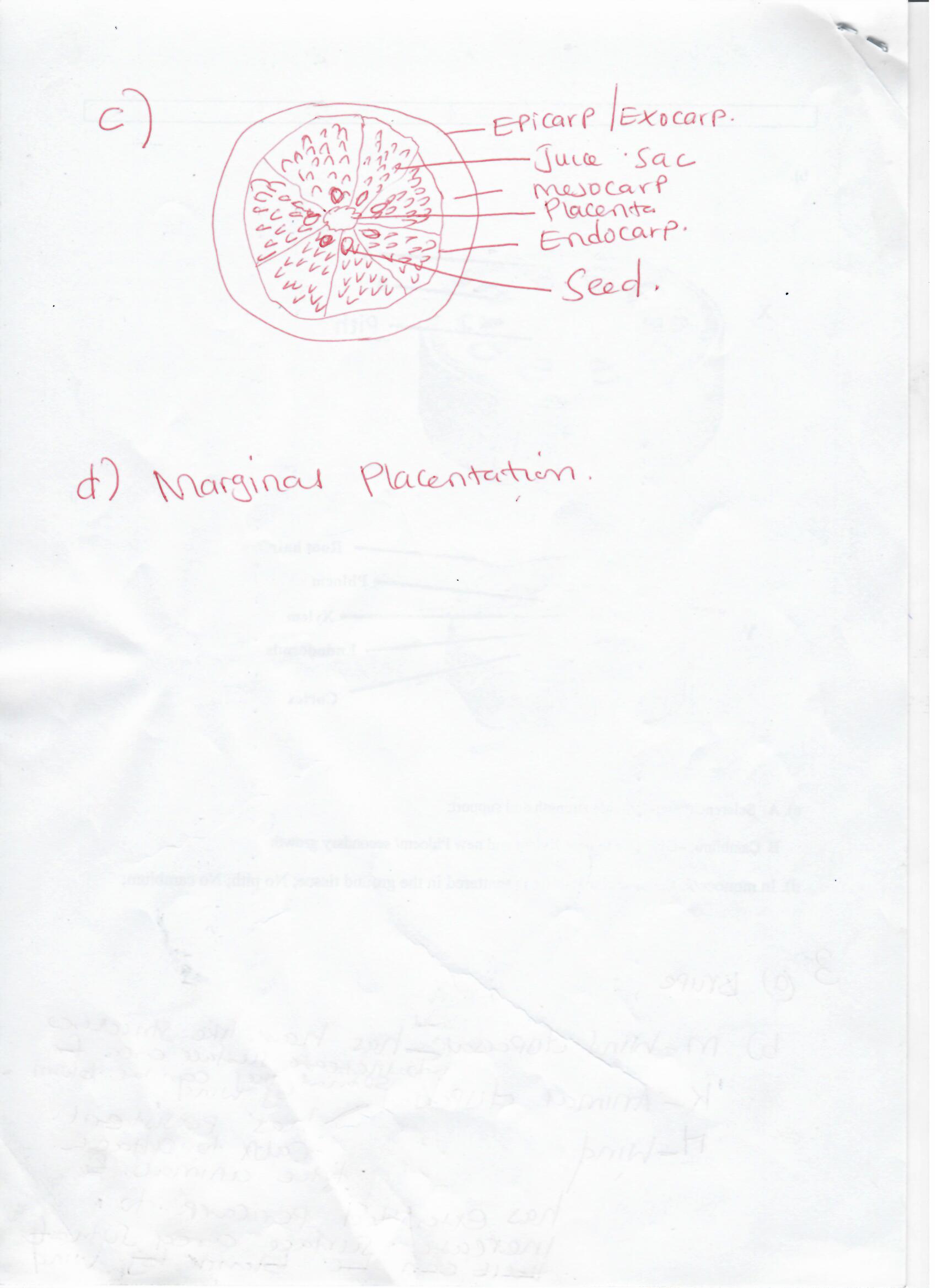 SUBSTANCEFOOD SUBSTANCE BEING TESTED FORPROCEDUREOBSERVATIONCONCLUSIONMReducing Sugars√Put about 2cm3 of M into a test tube.Add equal amount of Benedict’s solution; and  / heat to boil; (2mks)Co  colour changes from blue to green and yellow. / colour changes from blue to green. (½ mk)( Reducing sugars present / little reducing sugar is present;√ (½ mk)MProteins√(To M)Add (10%) sodium hydroxide solution then (1%) copper sulphate solution√ (drop wise)(1mk)Colour changes to purple(½ mk) Proteins present √(½ mk)MLipids√Pour a drop of M onto the filter paper and dry√(1mk) No permanent translucent spot formed√.(½ mk)Lipids absent;√ (½ mk)     N Reducing sugars (To N) add Benedict’s solution and  / heat to boil / boil Colour changes from blue to green;√ (½ mk)Little / traces reducing sugars present √(½ mk)     NProteins (To N) add (10%) sodium hydroxide solution then (1%) copper sulphate solution ( drop wise)Colour changes to purple(½ mk)Proteins present;√ (½ mk)     NLipids Pour a drop of N onto the filter paper and dry.A permanent translucent spot forms √(½ mk)Lipids present;√ (½ mk)XYXylem in a ringXylem star shapedNo root hairPresence of root hairPith presentPith absent